Purpose of this Equipment:  To provide a handwashing station for use in the remote sushi work area.Federal Supply Class:  4510General Operating Specifications:Dimensions: Overall:  Minimum 25 inches long / wide, 19 inches deep, 36 inches high.Basin:   Minimum 12 inches wide, 10 inches long, 5.75 inches deep. Dimensional sizes, such as length, width, and height are not critical to this equipment so long as this equipment is an upright floor model. These dimensions are to serve as a general guide to keep this equipment sized for available space.Salient Characteristics that shall be provided:Stainless steel basinMinimum capacity 5 gallons fresh water tankMinimum capacity 6 gallon waste water tankAutomatic water pressure, no manual pumpingFour swivel casters, minimum two lockingIndustry Standards / Requirement(s):Industry Standards: Underwriters Laboratory (UL) listed and National Sanitation Foundation (NSF) certification, or approved equivalent. CE is not acceptable for a standard. ADA compliantWarranty period shall be for (1) year from date of delivery/installation against defective material and workmanship and shall include parts, service and labor.Information Technology requirements:  N / AColor Requirement(s):  MapleElectrical Requirements:Standard U.S.A. electrical specifications:  110 volts, 60 Hertz, 1 phases._____ Pacific Theater stores 120 V / 50 HZ / 1 PH (Applies to these stores only: Atsugi, Misawa, Sagami, Sagamihara, Yokosuka, Yokota, Camp Zama, and Kanto Plains CDC. All other stores are standard U.S.A. 60 cycle voltages.)Minimum 6 foot cord with a NEMA Standard plug, or a manufacturer’s equivalent to comply with the equipment plug in requirements. NOTE: the operating range for 120 volts is 110 to 120 volts; the operating range for 220 volts is 208 to 230 volts.  Standard Contractor Requirements:Must be shipped ready to assemble, plug in, and useInformation to be provided by the Contractor to the commissary at the time of delivery:Point of Contact for ServiceInstallation and Operating InstructionsParts ListMaintenance Sustainability Requirements: N / ASpecial Coordinating / Safety Instructions:  This item will require a drop down 110 V outlets where ever it is located if not in vicinity of a wall outlet. Not for washing of cooking pans or utensils, intended for hand-washing.STORE ORDER REQUESTSTORE NAME: __________________________    DODAAC: ____________________QUANTITY: _______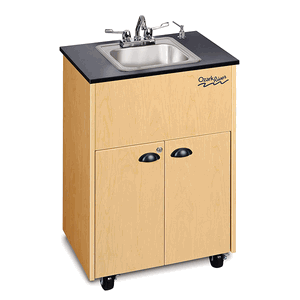 